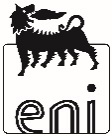 Eni Angola Exploration BVEdifício Downtown Center, Rua Joaquim Figueiredo, nº 19, 7º / 12º AndaresCaixa Postal 1289, Luanda, Angolaeni.comANÚNCIO DE CONCURSO PÚBLICO PARA EMPRESASA Eni Angola Exploration BV., sucursal da Eni SpA, empresa Italiana que opera em Angola na área de Exploração, Desenvolvimento e Produção de Produtos Petrolíferos, vem por este meio anunciar a realização de um concurso público com o objetivo de selecionar empresas qualificadas para a prestação e fornecimento de bens e serviços conforme a tabela abaixo indicada:As empresas interessadas em participar no referido concurso deverão pronunciar-se dentro de um prazo de 7 dias úteis a partir da data de publicação do presente anúncio, enviando a sua candidatura para o seguinte endereço eletrónico: candidatura.angola@eni.com A candidatura deverá reunir os seguintes requisitos mínimos:Nome da Empresa;Objeto social;Endereço postal (incluindo NIF);Carta de apresentação da Empresa com a descrição dos serviços, dos profissionais juntamente com os respectivos CVs e política de HSE;Evidência com descrição detalhada dos 2 últimos Contractos (relacionados com os bens e serviços do objeto do concurso) executados ao longo dos últimos 5 anos dentro ou fora de Angola;Demonstrar que a equipe já realizou uma aquisição sísmica terrestre 2D com uma extensão mínima de 500 km nos últimos 3 anos e/ou de 1000 km nos últimos 5 anos dentro ou fora de Angola; Demonstrar de ter realizado LVL e Up Holes;Email e contacto telefónico da Empresa e do responsável a ser contactado.REFº DO SERVIÇODESCRIÇÃO DOS SERVIÇOS REFERÊNCIA DO CONCURSOWP 24Concurso Público para “Aquisição Sísmica Terrestre 2D em Angola” 024-PRO-EOI-15/06-19